Estado de Santa Catarina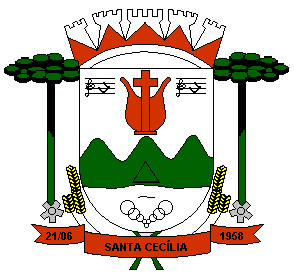 Prefeitura do Município de Santa CecíliaEDITAL Nº 03/2023RESULTADOS DA ANÁLISE DE MÉRITO CULTURAL DOS PROJETOS INSCRITOS NOS EDITAIS DA LEI PAULOGUSTAVO (LC nº 195/2022)A Prefeita Municipal de Santa Cecília/SC no uso de suas atribuições legais e em atendimento às disposições do Decreto Federal nº 11.525, de 11 de maio de 2023, e da Lei Complementar nº 195, de 8 de julho de 2022 (Lei Paulo Gustavo - LPG), bem como ao disposto nos editais de chamamento público n. 01/2023 e 02/2023 torna público o RESULTADO PROVISÓRIO da análise de mérito cultural dos projetos inscritos nos citados editais:Edital 01/2023 (audiovisual):a) projetos livres de até R$ 5.000,00: nenhum projeto inscrito.b) projetos livres de até R$ 9.000,00: cinco projetos inscritos; três classificados e dois suplentes; Classificados e suplentes da categoria: c) projetos livres de até R$ 14.000,00: quatro projetos inscritos; quatro projetos não classificados.d) projeto temático com o hino de Santa Cecília: um projeto inscrito; um projeto classificado;Estado de Santa CatarinaPrefeitura do Município de Santa Cecília										FL. 02Classificados e suplentes da categoria:e) projeto para reformas de salas de cinema e demais possibilidades do inciso II: um projeto inscrito; um projeto não classificado.f) projeto na área de formação e demais possibilidades do inciso III: um projeto inscrito; um projeto classificado.Classificados e suplentes da categoria:Edital 02/2023 (demais áreas da cultura):a) projetos livres de até R$ 5.000,00: três projetos inscritos; três projetos não classificados.b) projetos livres de até R$ 7.000.00: três projetos inscritos; um classificado e dois projetos não classificados. Classificados e suplentes da categoria:c) projetos livres de até R$ 9.000,00: nove projetos inscritos; dois classificados, dois suplentes e cinco não classificados.Estado de Santa CatarinaPrefeitura do Município de Santa Cecília										FL. 03Classificados e suplentes da categoria:Registra-se que os projetos suplentes eventualmente poderão a vir ser contemplados após a fase de recursos, quando da etapa do remanejamento. Já aqueles “não classificados” não obtiveram nota mínima nos critérios de avaliação, não foram considerados relevantes quando da “análise comparativa” ou não preencheram corretamente todos os requisitos mínimos do edital. Os projetos não classificados são os seguintes: - Primeiro Festival Corisco de Cinema – Mostra Contestado- Primeiro Festival Corisco de Cinema – Mostra Geral- Lentes da Fé- Talentos, Oficina de Expressão Digital- Virada Cultural- Oficinas de Teatro da I Mostra de Teatro Contestado- Cia de Dança e Teatro Musical Despertar- A Arte da Dança nas Escolas- Oficina de Teatro e Fotografia- Promoção da Cultura do Sul do Brasil – Grupo Vento SerranoEstado de Santa CatarinaPrefeitura do Município de Santa Cecília										FL. 04- Dramatização- Oficinas de Dança Gaúcha- MuayThai Para Todos- Oficinas de Invernada Artística- Cia de Dança e Teatro MusicalToda a documentação, ficha de avaliação e fundamentações acerca das classificações e reprovações dos projetos estarão disponíveis junto ao Departamento Municipal de Cultura, na Praça Frederico Arbegaus. O prazo para interposição de recurso contra os resultados provisórios é de três dias úteis, contados da publicação do presente em Diário Oficial dos Municípios. Serão aceitos somente recursos por escrito, devidamente fundamentados, entregues presencialmente na sede do Departamento Municipal de Cultura, na Praça Frederico Arbegaus, nos horários de atendimento ao público. Para que se torne de amplo conhecimento público, é expedido o presente Edital de Convocação. Santa Cecília, 08 de dezembro de 2023.                                         ALESSANDRA APARECIDA GARCIA				         PREFEITA MUNICIPALNome do projetoResponsávelSituaçãoNossa Padroeira, Santa CecíliaStudio de Dança Claudia Goetten (coletivo)ClassificadoO Florescer do TeatroCruz Vermelha Brasileira (PJ)ClassificadoPodcazzaCelso Menegussi Júnior (PF)ClassificadoInvernada Artística com AudiovisualClaudemir de Souza (PF)SuplenteDocumentário Associação de Moradores do Bairro Nossa Senhora Aparecida – 10 anosAssociação de Moradores do Bairro Nossa Senhora Aparecida (PJ)SuplenteNome do projetoResponsávelSituaçãoReleitura do Hino MunicipalOsmar Caetano Júnior (PF)ClassificadoNome do projetoResponsávelSituaçãoCeciliana VideográficaRafael Rech Belmonte (PF)ClassificadoNome do projetoResponsávelSituaçãoPequenos Grandes ArtistasSandra Belli Tobias (PF)ClassificadoNome do projetoResponsávelSituaçãoFanfarra CazzamaliAndrea Cristina Almeida (PF)ClassificadoLendas de Santa Cecília Caléu Nilson Moraes (PF)ClassificadoEspetáculo de Dança e Teatro Alice no País das MaravilhasStudio de Dança Claudia Goetten (coletivo)SuplenteI Mostra de Teatro ContestadoAssociação de Moradores do Bairro Nossa Senhora Aparecida (PJ)Suplente